Strana:  1 z 2222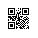 Strana:  1 z 2222Odběratel:Odběratel:Odběratel:Odběratel:Odběratel:Odběratel:Odběratel:Odběratel:Odběratel:Odběratel:Odběratel:Odběratel:Ústav živočišné fyziologie a genetiky AV ČR, v.v.i.
Rumburská 89
277 21 LIBĚCHOV
Česká republikaÚstav živočišné fyziologie a genetiky AV ČR, v.v.i.
Rumburská 89
277 21 LIBĚCHOV
Česká republikaÚstav živočišné fyziologie a genetiky AV ČR, v.v.i.
Rumburská 89
277 21 LIBĚCHOV
Česká republikaÚstav živočišné fyziologie a genetiky AV ČR, v.v.i.
Rumburská 89
277 21 LIBĚCHOV
Česká republikaÚstav živočišné fyziologie a genetiky AV ČR, v.v.i.
Rumburská 89
277 21 LIBĚCHOV
Česká republikaÚstav živočišné fyziologie a genetiky AV ČR, v.v.i.
Rumburská 89
277 21 LIBĚCHOV
Česká republikaÚstav živočišné fyziologie a genetiky AV ČR, v.v.i.
Rumburská 89
277 21 LIBĚCHOV
Česká republikaÚstav živočišné fyziologie a genetiky AV ČR, v.v.i.
Rumburská 89
277 21 LIBĚCHOV
Česká republikaÚstav živočišné fyziologie a genetiky AV ČR, v.v.i.
Rumburská 89
277 21 LIBĚCHOV
Česká republikaÚstav živočišné fyziologie a genetiky AV ČR, v.v.i.
Rumburská 89
277 21 LIBĚCHOV
Česká republikaÚstav živočišné fyziologie a genetiky AV ČR, v.v.i.
Rumburská 89
277 21 LIBĚCHOV
Česká republikaÚstav živočišné fyziologie a genetiky AV ČR, v.v.i.
Rumburská 89
277 21 LIBĚCHOV
Česká republikaPID:PID:PID:PID:PID:PID:PID:Odběratel:Odběratel:Odběratel:Odběratel:Odběratel:Odběratel:Ústav živočišné fyziologie a genetiky AV ČR, v.v.i.
Rumburská 89
277 21 LIBĚCHOV
Česká republikaÚstav živočišné fyziologie a genetiky AV ČR, v.v.i.
Rumburská 89
277 21 LIBĚCHOV
Česká republikaÚstav živočišné fyziologie a genetiky AV ČR, v.v.i.
Rumburská 89
277 21 LIBĚCHOV
Česká republikaÚstav živočišné fyziologie a genetiky AV ČR, v.v.i.
Rumburská 89
277 21 LIBĚCHOV
Česká republikaÚstav živočišné fyziologie a genetiky AV ČR, v.v.i.
Rumburská 89
277 21 LIBĚCHOV
Česká republikaÚstav živočišné fyziologie a genetiky AV ČR, v.v.i.
Rumburská 89
277 21 LIBĚCHOV
Česká republikaÚstav živočišné fyziologie a genetiky AV ČR, v.v.i.
Rumburská 89
277 21 LIBĚCHOV
Česká republikaÚstav živočišné fyziologie a genetiky AV ČR, v.v.i.
Rumburská 89
277 21 LIBĚCHOV
Česká republikaÚstav živočišné fyziologie a genetiky AV ČR, v.v.i.
Rumburská 89
277 21 LIBĚCHOV
Česká republikaÚstav živočišné fyziologie a genetiky AV ČR, v.v.i.
Rumburská 89
277 21 LIBĚCHOV
Česká republikaÚstav živočišné fyziologie a genetiky AV ČR, v.v.i.
Rumburská 89
277 21 LIBĚCHOV
Česká republikaÚstav živočišné fyziologie a genetiky AV ČR, v.v.i.
Rumburská 89
277 21 LIBĚCHOV
Česká republikaPID:PID:PID:PID:PID:PID:PID:0020320812/1000 0020320812/1000 Odběratel:Odběratel:Odběratel:Odběratel:Odběratel:Odběratel:Ústav živočišné fyziologie a genetiky AV ČR, v.v.i.
Rumburská 89
277 21 LIBĚCHOV
Česká republikaÚstav živočišné fyziologie a genetiky AV ČR, v.v.i.
Rumburská 89
277 21 LIBĚCHOV
Česká republikaÚstav živočišné fyziologie a genetiky AV ČR, v.v.i.
Rumburská 89
277 21 LIBĚCHOV
Česká republikaÚstav živočišné fyziologie a genetiky AV ČR, v.v.i.
Rumburská 89
277 21 LIBĚCHOV
Česká republikaÚstav živočišné fyziologie a genetiky AV ČR, v.v.i.
Rumburská 89
277 21 LIBĚCHOV
Česká republikaÚstav živočišné fyziologie a genetiky AV ČR, v.v.i.
Rumburská 89
277 21 LIBĚCHOV
Česká republikaÚstav živočišné fyziologie a genetiky AV ČR, v.v.i.
Rumburská 89
277 21 LIBĚCHOV
Česká republikaÚstav živočišné fyziologie a genetiky AV ČR, v.v.i.
Rumburská 89
277 21 LIBĚCHOV
Česká republikaÚstav živočišné fyziologie a genetiky AV ČR, v.v.i.
Rumburská 89
277 21 LIBĚCHOV
Česká republikaÚstav živočišné fyziologie a genetiky AV ČR, v.v.i.
Rumburská 89
277 21 LIBĚCHOV
Česká republikaÚstav živočišné fyziologie a genetiky AV ČR, v.v.i.
Rumburská 89
277 21 LIBĚCHOV
Česká republikaÚstav živočišné fyziologie a genetiky AV ČR, v.v.i.
Rumburská 89
277 21 LIBĚCHOV
Česká republikaPID:PID:PID:PID:PID:PID:PID:0020320812/1000 0020320812/1000 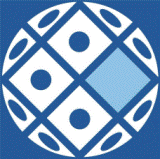 Ústav živočišné fyziologie a genetiky AV ČR, v.v.i.
Rumburská 89
277 21 LIBĚCHOV
Česká republikaÚstav živočišné fyziologie a genetiky AV ČR, v.v.i.
Rumburská 89
277 21 LIBĚCHOV
Česká republikaÚstav živočišné fyziologie a genetiky AV ČR, v.v.i.
Rumburská 89
277 21 LIBĚCHOV
Česká republikaÚstav živočišné fyziologie a genetiky AV ČR, v.v.i.
Rumburská 89
277 21 LIBĚCHOV
Česká republikaÚstav živočišné fyziologie a genetiky AV ČR, v.v.i.
Rumburská 89
277 21 LIBĚCHOV
Česká republikaÚstav živočišné fyziologie a genetiky AV ČR, v.v.i.
Rumburská 89
277 21 LIBĚCHOV
Česká republikaÚstav živočišné fyziologie a genetiky AV ČR, v.v.i.
Rumburská 89
277 21 LIBĚCHOV
Česká republikaÚstav živočišné fyziologie a genetiky AV ČR, v.v.i.
Rumburská 89
277 21 LIBĚCHOV
Česká republikaÚstav živočišné fyziologie a genetiky AV ČR, v.v.i.
Rumburská 89
277 21 LIBĚCHOV
Česká republikaÚstav živočišné fyziologie a genetiky AV ČR, v.v.i.
Rumburská 89
277 21 LIBĚCHOV
Česká republikaÚstav živočišné fyziologie a genetiky AV ČR, v.v.i.
Rumburská 89
277 21 LIBĚCHOV
Česká republikaÚstav živočišné fyziologie a genetiky AV ČR, v.v.i.
Rumburská 89
277 21 LIBĚCHOV
Česká republikaSmlouva:Smlouva:Smlouva:Smlouva:Smlouva:Smlouva:Smlouva:0020320812/1000 0020320812/1000 Ústav živočišné fyziologie a genetiky AV ČR, v.v.i.
Rumburská 89
277 21 LIBĚCHOV
Česká republikaÚstav živočišné fyziologie a genetiky AV ČR, v.v.i.
Rumburská 89
277 21 LIBĚCHOV
Česká republikaÚstav živočišné fyziologie a genetiky AV ČR, v.v.i.
Rumburská 89
277 21 LIBĚCHOV
Česká republikaÚstav živočišné fyziologie a genetiky AV ČR, v.v.i.
Rumburská 89
277 21 LIBĚCHOV
Česká republikaÚstav živočišné fyziologie a genetiky AV ČR, v.v.i.
Rumburská 89
277 21 LIBĚCHOV
Česká republikaÚstav živočišné fyziologie a genetiky AV ČR, v.v.i.
Rumburská 89
277 21 LIBĚCHOV
Česká republikaÚstav živočišné fyziologie a genetiky AV ČR, v.v.i.
Rumburská 89
277 21 LIBĚCHOV
Česká republikaÚstav živočišné fyziologie a genetiky AV ČR, v.v.i.
Rumburská 89
277 21 LIBĚCHOV
Česká republikaÚstav živočišné fyziologie a genetiky AV ČR, v.v.i.
Rumburská 89
277 21 LIBĚCHOV
Česká republikaÚstav živočišné fyziologie a genetiky AV ČR, v.v.i.
Rumburská 89
277 21 LIBĚCHOV
Česká republikaÚstav živočišné fyziologie a genetiky AV ČR, v.v.i.
Rumburská 89
277 21 LIBĚCHOV
Česká republikaÚstav živočišné fyziologie a genetiky AV ČR, v.v.i.
Rumburská 89
277 21 LIBĚCHOV
Česká republika0020320812/1000 0020320812/1000 Ústav živočišné fyziologie a genetiky AV ČR, v.v.i.
Rumburská 89
277 21 LIBĚCHOV
Česká republikaÚstav živočišné fyziologie a genetiky AV ČR, v.v.i.
Rumburská 89
277 21 LIBĚCHOV
Česká republikaÚstav živočišné fyziologie a genetiky AV ČR, v.v.i.
Rumburská 89
277 21 LIBĚCHOV
Česká republikaÚstav živočišné fyziologie a genetiky AV ČR, v.v.i.
Rumburská 89
277 21 LIBĚCHOV
Česká republikaÚstav živočišné fyziologie a genetiky AV ČR, v.v.i.
Rumburská 89
277 21 LIBĚCHOV
Česká republikaÚstav živočišné fyziologie a genetiky AV ČR, v.v.i.
Rumburská 89
277 21 LIBĚCHOV
Česká republikaÚstav živočišné fyziologie a genetiky AV ČR, v.v.i.
Rumburská 89
277 21 LIBĚCHOV
Česká republikaÚstav živočišné fyziologie a genetiky AV ČR, v.v.i.
Rumburská 89
277 21 LIBĚCHOV
Česká republikaÚstav živočišné fyziologie a genetiky AV ČR, v.v.i.
Rumburská 89
277 21 LIBĚCHOV
Česká republikaÚstav živočišné fyziologie a genetiky AV ČR, v.v.i.
Rumburská 89
277 21 LIBĚCHOV
Česká republikaÚstav živočišné fyziologie a genetiky AV ČR, v.v.i.
Rumburská 89
277 21 LIBĚCHOV
Česká republikaÚstav živočišné fyziologie a genetiky AV ČR, v.v.i.
Rumburská 89
277 21 LIBĚCHOV
Česká republikaČíslo účtu:Číslo účtu:Číslo účtu:Číslo účtu:Číslo účtu:Číslo účtu:Číslo účtu:19-8264720227/010019-8264720227/010019-8264720227/010019-8264720227/010019-8264720227/010019-8264720227/01000020320812/1000 0020320812/1000 Ústav živočišné fyziologie a genetiky AV ČR, v.v.i.
Rumburská 89
277 21 LIBĚCHOV
Česká republikaÚstav živočišné fyziologie a genetiky AV ČR, v.v.i.
Rumburská 89
277 21 LIBĚCHOV
Česká republikaÚstav živočišné fyziologie a genetiky AV ČR, v.v.i.
Rumburská 89
277 21 LIBĚCHOV
Česká republikaÚstav živočišné fyziologie a genetiky AV ČR, v.v.i.
Rumburská 89
277 21 LIBĚCHOV
Česká republikaÚstav živočišné fyziologie a genetiky AV ČR, v.v.i.
Rumburská 89
277 21 LIBĚCHOV
Česká republikaÚstav živočišné fyziologie a genetiky AV ČR, v.v.i.
Rumburská 89
277 21 LIBĚCHOV
Česká republikaÚstav živočišné fyziologie a genetiky AV ČR, v.v.i.
Rumburská 89
277 21 LIBĚCHOV
Česká republikaÚstav živočišné fyziologie a genetiky AV ČR, v.v.i.
Rumburská 89
277 21 LIBĚCHOV
Česká republikaÚstav živočišné fyziologie a genetiky AV ČR, v.v.i.
Rumburská 89
277 21 LIBĚCHOV
Česká republikaÚstav živočišné fyziologie a genetiky AV ČR, v.v.i.
Rumburská 89
277 21 LIBĚCHOV
Česká republikaÚstav živočišné fyziologie a genetiky AV ČR, v.v.i.
Rumburská 89
277 21 LIBĚCHOV
Česká republikaÚstav živočišné fyziologie a genetiky AV ČR, v.v.i.
Rumburská 89
277 21 LIBĚCHOV
Česká republikaPeněžní ústav:Peněžní ústav:Peněžní ústav:Peněžní ústav:Peněžní ústav:Peněžní ústav:Peněžní ústav:Komerční banka, a.s.Komerční banka, a.s.Komerční banka, a.s.Komerční banka, a.s.Komerční banka, a.s.Komerční banka, a.s.0020320812/1000 0020320812/1000 Ústav živočišné fyziologie a genetiky AV ČR, v.v.i.
Rumburská 89
277 21 LIBĚCHOV
Česká republikaÚstav živočišné fyziologie a genetiky AV ČR, v.v.i.
Rumburská 89
277 21 LIBĚCHOV
Česká republikaÚstav živočišné fyziologie a genetiky AV ČR, v.v.i.
Rumburská 89
277 21 LIBĚCHOV
Česká republikaÚstav živočišné fyziologie a genetiky AV ČR, v.v.i.
Rumburská 89
277 21 LIBĚCHOV
Česká republikaÚstav živočišné fyziologie a genetiky AV ČR, v.v.i.
Rumburská 89
277 21 LIBĚCHOV
Česká republikaÚstav živočišné fyziologie a genetiky AV ČR, v.v.i.
Rumburská 89
277 21 LIBĚCHOV
Česká republikaÚstav živočišné fyziologie a genetiky AV ČR, v.v.i.
Rumburská 89
277 21 LIBĚCHOV
Česká republikaÚstav živočišné fyziologie a genetiky AV ČR, v.v.i.
Rumburská 89
277 21 LIBĚCHOV
Česká republikaÚstav živočišné fyziologie a genetiky AV ČR, v.v.i.
Rumburská 89
277 21 LIBĚCHOV
Česká republikaÚstav živočišné fyziologie a genetiky AV ČR, v.v.i.
Rumburská 89
277 21 LIBĚCHOV
Česká republikaÚstav živočišné fyziologie a genetiky AV ČR, v.v.i.
Rumburská 89
277 21 LIBĚCHOV
Česká republikaÚstav živočišné fyziologie a genetiky AV ČR, v.v.i.
Rumburská 89
277 21 LIBĚCHOV
Česká republika0020320812/1000 0020320812/1000 0020320812/1000 0020320812/1000 Dodavatel:Dodavatel:Dodavatel:Dodavatel:Dodavatel:Dodavatel:Dodavatel:Dodavatel:0020320812/1000 0020320812/1000 DIČ:DIČ:DIČ:CZ67985904CZ67985904CZ67985904CZ67985904Dodavatel:Dodavatel:Dodavatel:Dodavatel:Dodavatel:Dodavatel:Dodavatel:Dodavatel:0020320812/1000 0020320812/1000 DIČ:DIČ:DIČ:CZ67985904CZ67985904CZ67985904CZ67985904IČ:IČ:05752833057528330575283305752833057528330575283305752833DIČ:DIČ:CZ05752833CZ05752833CZ05752833CZ057528330020320812/1000 0020320812/1000 IČ:IČ:IČ:67985904679859046798590467985904IČ:IČ:05752833057528330575283305752833057528330575283305752833DIČ:DIČ:CZ05752833CZ05752833CZ05752833CZ057528330020320812/1000 0020320812/1000 IČ:IČ:IČ:679859046798590467985904679859040020320812/1000 0020320812/1000 IČ:IČ:IČ:679859046798590467985904679859040020320812/1000 0020320812/1000 IČ:IČ:IČ:679859046798590467985904679859040020320812/1000 0020320812/1000 0020320812/1000 0020320812/1000 Konečný příjemce:Konečný příjemce:Konečný příjemce:Konečný příjemce:Konečný příjemce:Konečný příjemce:Konečný příjemce:Konečný příjemce:Konečný příjemce:Konečný příjemce:Konečný příjemce:Konečný příjemce:Konečný příjemce:0020320812/1000 0020320812/1000 0020320812/1000 0020320812/1000 0020320812/1000 0020320812/1000 Platnost objednávky do:Platnost objednávky do:Platnost objednávky do:Platnost objednávky do:Platnost objednávky do:Platnost objednávky do:Platnost objednávky do:Platnost objednávky do:Platnost objednávky do:31.12.202031.12.202031.12.202031.12.2020Termín dodání:Termín dodání:Termín dodání:Termín dodání:Termín dodání:Termín dodání:Termín dodání:12.11.202012.11.202012.11.202012.11.2020Forma úhrady:Forma úhrady:Forma úhrady:Forma úhrady:Forma úhrady:Forma úhrady:Forma úhrady:PříkazemPříkazemPříkazemPříkazemForma úhrady:Forma úhrady:Forma úhrady:Forma úhrady:Forma úhrady:Forma úhrady:Forma úhrady:PříkazemPříkazemPříkazemPříkazemForma úhrady:Forma úhrady:Forma úhrady:Forma úhrady:Forma úhrady:Forma úhrady:Forma úhrady:PříkazemPříkazemPříkazemPříkazemTermín úhrady:Termín úhrady:Termín úhrady:Termín úhrady:Termín úhrady:Termín úhrady:Termín úhrady:Termín úhrady:Termín úhrady:Termín úhrady:Termín úhrady:Termín úhrady:Termín úhrady:Termín úhrady:Při fakturaci vždy uvádějte číslo objednávky.
Při fakturaci vždy uvádějte číslo objednávky.
Při fakturaci vždy uvádějte číslo objednávky.
Při fakturaci vždy uvádějte číslo objednávky.
Při fakturaci vždy uvádějte číslo objednávky.
Při fakturaci vždy uvádějte číslo objednávky.
Při fakturaci vždy uvádějte číslo objednávky.
Při fakturaci vždy uvádějte číslo objednávky.
Při fakturaci vždy uvádějte číslo objednávky.
Při fakturaci vždy uvádějte číslo objednávky.
Při fakturaci vždy uvádějte číslo objednávky.
Při fakturaci vždy uvádějte číslo objednávky.
Při fakturaci vždy uvádějte číslo objednávky.
Při fakturaci vždy uvádějte číslo objednávky.
Při fakturaci vždy uvádějte číslo objednávky.
Při fakturaci vždy uvádějte číslo objednávky.
Při fakturaci vždy uvádějte číslo objednávky.
Při fakturaci vždy uvádějte číslo objednávky.
Při fakturaci vždy uvádějte číslo objednávky.
Při fakturaci vždy uvádějte číslo objednávky.
Při fakturaci vždy uvádějte číslo objednávky.
Při fakturaci vždy uvádějte číslo objednávky.
Při fakturaci vždy uvádějte číslo objednávky.
Při fakturaci vždy uvádějte číslo objednávky.
Při fakturaci vždy uvádějte číslo objednávky.
Při fakturaci vždy uvádějte číslo objednávky.
Při fakturaci vždy uvádějte číslo objednávky.
Při fakturaci vždy uvádějte číslo objednávky.
Při fakturaci vždy uvádějte číslo objednávky.
Při fakturaci vždy uvádějte číslo objednávky.
Při fakturaci vždy uvádějte číslo objednávky.
Při fakturaci vždy uvádějte číslo objednávky.
info.emea@bio-techne.cominfo.emea@bio-techne.cominfo.emea@bio-techne.cominfo.emea@bio-techne.cominfo.emea@bio-techne.cominfo.emea@bio-techne.cominfo.emea@bio-techne.cominfo.emea@bio-techne.cominfo.emea@bio-techne.cominfo.emea@bio-techne.cominfo.emea@bio-techne.cominfo.emea@bio-techne.cominfo.emea@bio-techne.cominfo.emea@bio-techne.cominfo.emea@bio-techne.cominfo.emea@bio-techne.cominfo.emea@bio-techne.cominfo.emea@bio-techne.cominfo.emea@bio-techne.cominfo.emea@bio-techne.cominfo.emea@bio-techne.cominfo.emea@bio-techne.cominfo.emea@bio-techne.cominfo.emea@bio-techne.cominfo.emea@bio-techne.cominfo.emea@bio-techne.cominfo.emea@bio-techne.cominfo.emea@bio-techne.cominfo.emea@bio-techne.cominfo.emea@bio-techne.cominfo.emea@bio-techne.cominfo.emea@bio-techne.comPoložkový rozpis:Položkový rozpis:Položkový rozpis:Položkový rozpis:Položkový rozpis:Položkový rozpis:Položkový rozpis:Položkový rozpis:Položkový rozpis:Položkový rozpis:Položkový rozpis:Položkový rozpis:Položkový rozpis:Položkový rozpis:Položkový rozpis:Položkový rozpis:Položkový rozpis:Položkový rozpis:Položkový rozpis:Položkový rozpis:Položkový rozpis:Položkový rozpis:Položkový rozpis:Položkový rozpis:Položkový rozpis:Položkový rozpis:Položkový rozpis:Položkový rozpis:Položkový rozpis:Položkový rozpis:Položkový rozpis:Položkový rozpis:PoložkaPoložkaPoložkaPoložkaPoložkaPoložkaPoložkaPoložkaPoložkaPoložkaPoložkaPoložkaPoložkaPoložkaPoložkaPoložkaPoložkaPoložkaPoložkaPoložkaPoložkaPoložkaPoložkaPoložkaPoložkaPoložkaPoložkaPoložkaPoložkaPoložkaPoložkaPoložkaMnožstvíMnožstvíMnožstvíMJMJMJMJMJMJCena/MJ vč. DPHCena/MJ vč. DPHCena/MJ vč. DPHCena/MJ vč. DPHCena/MJ vč. DPHCena/MJ vč. DPHCena/MJ vč. DPHCelkem s DPHCelkem s DPHCelkem s DPHCelkem s DPHCelkem s DPHCelkem s DPHCelkem s DPHCelkem s DPHCaspase-1/ICE Inhibitor Z-WEHD-FMK
katalogové číslo: FMK002
výrobce: R&D systemsCaspase-1/ICE Inhibitor Z-WEHD-FMK
katalogové číslo: FMK002
výrobce: R&D systemsCaspase-1/ICE Inhibitor Z-WEHD-FMK
katalogové číslo: FMK002
výrobce: R&D systemsCaspase-1/ICE Inhibitor Z-WEHD-FMK
katalogové číslo: FMK002
výrobce: R&D systemsCaspase-1/ICE Inhibitor Z-WEHD-FMK
katalogové číslo: FMK002
výrobce: R&D systemsCaspase-1/ICE Inhibitor Z-WEHD-FMK
katalogové číslo: FMK002
výrobce: R&D systemsCaspase-1/ICE Inhibitor Z-WEHD-FMK
katalogové číslo: FMK002
výrobce: R&D systemsCaspase-1/ICE Inhibitor Z-WEHD-FMK
katalogové číslo: FMK002
výrobce: R&D systemsCaspase-1/ICE Inhibitor Z-WEHD-FMK
katalogové číslo: FMK002
výrobce: R&D systemsCaspase-1/ICE Inhibitor Z-WEHD-FMK
katalogové číslo: FMK002
výrobce: R&D systemsCaspase-1/ICE Inhibitor Z-WEHD-FMK
katalogové číslo: FMK002
výrobce: R&D systemsCaspase-1/ICE Inhibitor Z-WEHD-FMK
katalogové číslo: FMK002
výrobce: R&D systemsCaspase-1/ICE Inhibitor Z-WEHD-FMK
katalogové číslo: FMK002
výrobce: R&D systemsCaspase-1/ICE Inhibitor Z-WEHD-FMK
katalogové číslo: FMK002
výrobce: R&D systemsCaspase-1/ICE Inhibitor Z-WEHD-FMK
katalogové číslo: FMK002
výrobce: R&D systemsCaspase-1/ICE Inhibitor Z-WEHD-FMK
katalogové číslo: FMK002
výrobce: R&D systemsCaspase-1/ICE Inhibitor Z-WEHD-FMK
katalogové číslo: FMK002
výrobce: R&D systemsCaspase-1/ICE Inhibitor Z-WEHD-FMK
katalogové číslo: FMK002
výrobce: R&D systemsCaspase-1/ICE Inhibitor Z-WEHD-FMK
katalogové číslo: FMK002
výrobce: R&D systemsCaspase-1/ICE Inhibitor Z-WEHD-FMK
katalogové číslo: FMK002
výrobce: R&D systemsCaspase-1/ICE Inhibitor Z-WEHD-FMK
katalogové číslo: FMK002
výrobce: R&D systemsCaspase-1/ICE Inhibitor Z-WEHD-FMK
katalogové číslo: FMK002
výrobce: R&D systemsCaspase-1/ICE Inhibitor Z-WEHD-FMK
katalogové číslo: FMK002
výrobce: R&D systemsCaspase-1/ICE Inhibitor Z-WEHD-FMK
katalogové číslo: FMK002
výrobce: R&D systemsCaspase-1/ICE Inhibitor Z-WEHD-FMK
katalogové číslo: FMK002
výrobce: R&D systemsCaspase-1/ICE Inhibitor Z-WEHD-FMK
katalogové číslo: FMK002
výrobce: R&D systemsCaspase-1/ICE Inhibitor Z-WEHD-FMK
katalogové číslo: FMK002
výrobce: R&D systemsCaspase-1/ICE Inhibitor Z-WEHD-FMK
katalogové číslo: FMK002
výrobce: R&D systemsCaspase-1/ICE Inhibitor Z-WEHD-FMK
katalogové číslo: FMK002
výrobce: R&D systemsCaspase-1/ICE Inhibitor Z-WEHD-FMK
katalogové číslo: FMK002
výrobce: R&D systemsCaspase-1/ICE Inhibitor Z-WEHD-FMK
katalogové číslo: FMK002
výrobce: R&D systemsCaspase-1/ICE Inhibitor Z-WEHD-FMK
katalogové číslo: FMK002
výrobce: R&D systemsCaspase-2 Inhibitor Z-VDVAD-FMK
katalogové číslo: FMK003
výrobce: R&D systemsCaspase-2 Inhibitor Z-VDVAD-FMK
katalogové číslo: FMK003
výrobce: R&D systemsCaspase-2 Inhibitor Z-VDVAD-FMK
katalogové číslo: FMK003
výrobce: R&D systemsCaspase-2 Inhibitor Z-VDVAD-FMK
katalogové číslo: FMK003
výrobce: R&D systemsCaspase-2 Inhibitor Z-VDVAD-FMK
katalogové číslo: FMK003
výrobce: R&D systemsCaspase-2 Inhibitor Z-VDVAD-FMK
katalogové číslo: FMK003
výrobce: R&D systemsCaspase-2 Inhibitor Z-VDVAD-FMK
katalogové číslo: FMK003
výrobce: R&D systemsCaspase-2 Inhibitor Z-VDVAD-FMK
katalogové číslo: FMK003
výrobce: R&D systemsCaspase-2 Inhibitor Z-VDVAD-FMK
katalogové číslo: FMK003
výrobce: R&D systemsCaspase-2 Inhibitor Z-VDVAD-FMK
katalogové číslo: FMK003
výrobce: R&D systemsCaspase-2 Inhibitor Z-VDVAD-FMK
katalogové číslo: FMK003
výrobce: R&D systemsCaspase-2 Inhibitor Z-VDVAD-FMK
katalogové číslo: FMK003
výrobce: R&D systemsCaspase-2 Inhibitor Z-VDVAD-FMK
katalogové číslo: FMK003
výrobce: R&D systemsCaspase-2 Inhibitor Z-VDVAD-FMK
katalogové číslo: FMK003
výrobce: R&D systemsCaspase-2 Inhibitor Z-VDVAD-FMK
katalogové číslo: FMK003
výrobce: R&D systemsCaspase-2 Inhibitor Z-VDVAD-FMK
katalogové číslo: FMK003
výrobce: R&D systemsCaspase-2 Inhibitor Z-VDVAD-FMK
katalogové číslo: FMK003
výrobce: R&D systemsCaspase-2 Inhibitor Z-VDVAD-FMK
katalogové číslo: FMK003
výrobce: R&D systemsCaspase-2 Inhibitor Z-VDVAD-FMK
katalogové číslo: FMK003
výrobce: R&D systemsCaspase-2 Inhibitor Z-VDVAD-FMK
katalogové číslo: FMK003
výrobce: R&D systemsCaspase-2 Inhibitor Z-VDVAD-FMK
katalogové číslo: FMK003
výrobce: R&D systemsCaspase-2 Inhibitor Z-VDVAD-FMK
katalogové číslo: FMK003
výrobce: R&D systemsCaspase-2 Inhibitor Z-VDVAD-FMK
katalogové číslo: FMK003
výrobce: R&D systemsCaspase-2 Inhibitor Z-VDVAD-FMK
katalogové číslo: FMK003
výrobce: R&D systemsCaspase-2 Inhibitor Z-VDVAD-FMK
katalogové číslo: FMK003
výrobce: R&D systemsCaspase-2 Inhibitor Z-VDVAD-FMK
katalogové číslo: FMK003
výrobce: R&D systemsCaspase-2 Inhibitor Z-VDVAD-FMK
katalogové číslo: FMK003
výrobce: R&D systemsCaspase-2 Inhibitor Z-VDVAD-FMK
katalogové číslo: FMK003
výrobce: R&D systemsCaspase-2 Inhibitor Z-VDVAD-FMK
katalogové číslo: FMK003
výrobce: R&D systemsCaspase-2 Inhibitor Z-VDVAD-FMK
katalogové číslo: FMK003
výrobce: R&D systemsCaspase-2 Inhibitor Z-VDVAD-FMK
katalogové číslo: FMK003
výrobce: R&D systemsCaspase-2 Inhibitor Z-VDVAD-FMK
katalogové číslo: FMK003
výrobce: R&D systemsCaspase-3 Inhibitor Z-DEVD-FMK
katalogové číslo: FMK004
výrobce: R&D systemsCaspase-3 Inhibitor Z-DEVD-FMK
katalogové číslo: FMK004
výrobce: R&D systemsCaspase-3 Inhibitor Z-DEVD-FMK
katalogové číslo: FMK004
výrobce: R&D systemsCaspase-3 Inhibitor Z-DEVD-FMK
katalogové číslo: FMK004
výrobce: R&D systemsCaspase-3 Inhibitor Z-DEVD-FMK
katalogové číslo: FMK004
výrobce: R&D systemsCaspase-3 Inhibitor Z-DEVD-FMK
katalogové číslo: FMK004
výrobce: R&D systemsCaspase-3 Inhibitor Z-DEVD-FMK
katalogové číslo: FMK004
výrobce: R&D systemsCaspase-3 Inhibitor Z-DEVD-FMK
katalogové číslo: FMK004
výrobce: R&D systemsCaspase-3 Inhibitor Z-DEVD-FMK
katalogové číslo: FMK004
výrobce: R&D systemsCaspase-3 Inhibitor Z-DEVD-FMK
katalogové číslo: FMK004
výrobce: R&D systemsCaspase-3 Inhibitor Z-DEVD-FMK
katalogové číslo: FMK004
výrobce: R&D systemsCaspase-3 Inhibitor Z-DEVD-FMK
katalogové číslo: FMK004
výrobce: R&D systemsCaspase-3 Inhibitor Z-DEVD-FMK
katalogové číslo: FMK004
výrobce: R&D systemsCaspase-3 Inhibitor Z-DEVD-FMK
katalogové číslo: FMK004
výrobce: R&D systemsCaspase-3 Inhibitor Z-DEVD-FMK
katalogové číslo: FMK004
výrobce: R&D systemsCaspase-3 Inhibitor Z-DEVD-FMK
katalogové číslo: FMK004
výrobce: R&D systemsCaspase-3 Inhibitor Z-DEVD-FMK
katalogové číslo: FMK004
výrobce: R&D systemsCaspase-3 Inhibitor Z-DEVD-FMK
katalogové číslo: FMK004
výrobce: R&D systemsCaspase-3 Inhibitor Z-DEVD-FMK
katalogové číslo: FMK004
výrobce: R&D systemsCaspase-3 Inhibitor Z-DEVD-FMK
katalogové číslo: FMK004
výrobce: R&D systemsCaspase-3 Inhibitor Z-DEVD-FMK
katalogové číslo: FMK004
výrobce: R&D systemsCaspase-3 Inhibitor Z-DEVD-FMK
katalogové číslo: FMK004
výrobce: R&D systemsCaspase-3 Inhibitor Z-DEVD-FMK
katalogové číslo: FMK004
výrobce: R&D systemsCaspase-3 Inhibitor Z-DEVD-FMK
katalogové číslo: FMK004
výrobce: R&D systemsCaspase-3 Inhibitor Z-DEVD-FMK
katalogové číslo: FMK004
výrobce: R&D systemsCaspase-3 Inhibitor Z-DEVD-FMK
katalogové číslo: FMK004
výrobce: R&D systemsCaspase-3 Inhibitor Z-DEVD-FMK
katalogové číslo: FMK004
výrobce: R&D systemsCaspase-3 Inhibitor Z-DEVD-FMK
katalogové číslo: FMK004
výrobce: R&D systemsCaspase-3 Inhibitor Z-DEVD-FMK
katalogové číslo: FMK004
výrobce: R&D systemsCaspase-3 Inhibitor Z-DEVD-FMK
katalogové číslo: FMK004
výrobce: R&D systemsCaspase-3 Inhibitor Z-DEVD-FMK
katalogové číslo: FMK004
výrobce: R&D systemsCaspase-3 Inhibitor Z-DEVD-FMK
katalogové číslo: FMK004
výrobce: R&D systemsCaspase-4 Inhibitor Z-YVAD-FMK
katalogové číslo: FMK005
výrobce: R&D systemsCaspase-4 Inhibitor Z-YVAD-FMK
katalogové číslo: FMK005
výrobce: R&D systemsCaspase-4 Inhibitor Z-YVAD-FMK
katalogové číslo: FMK005
výrobce: R&D systemsCaspase-4 Inhibitor Z-YVAD-FMK
katalogové číslo: FMK005
výrobce: R&D systemsCaspase-4 Inhibitor Z-YVAD-FMK
katalogové číslo: FMK005
výrobce: R&D systemsCaspase-4 Inhibitor Z-YVAD-FMK
katalogové číslo: FMK005
výrobce: R&D systemsCaspase-4 Inhibitor Z-YVAD-FMK
katalogové číslo: FMK005
výrobce: R&D systemsCaspase-4 Inhibitor Z-YVAD-FMK
katalogové číslo: FMK005
výrobce: R&D systemsCaspase-4 Inhibitor Z-YVAD-FMK
katalogové číslo: FMK005
výrobce: R&D systemsCaspase-4 Inhibitor Z-YVAD-FMK
katalogové číslo: FMK005
výrobce: R&D systemsCaspase-4 Inhibitor Z-YVAD-FMK
katalogové číslo: FMK005
výrobce: R&D systemsCaspase-4 Inhibitor Z-YVAD-FMK
katalogové číslo: FMK005
výrobce: R&D systemsCaspase-4 Inhibitor Z-YVAD-FMK
katalogové číslo: FMK005
výrobce: R&D systemsCaspase-4 Inhibitor Z-YVAD-FMK
katalogové číslo: FMK005
výrobce: R&D systemsCaspase-4 Inhibitor Z-YVAD-FMK
katalogové číslo: FMK005
výrobce: R&D systemsCaspase-4 Inhibitor Z-YVAD-FMK
katalogové číslo: FMK005
výrobce: R&D systemsCaspase-4 Inhibitor Z-YVAD-FMK
katalogové číslo: FMK005
výrobce: R&D systemsCaspase-4 Inhibitor Z-YVAD-FMK
katalogové číslo: FMK005
výrobce: R&D systemsCaspase-4 Inhibitor Z-YVAD-FMK
katalogové číslo: FMK005
výrobce: R&D systemsCaspase-4 Inhibitor Z-YVAD-FMK
katalogové číslo: FMK005
výrobce: R&D systemsCaspase-4 Inhibitor Z-YVAD-FMK
katalogové číslo: FMK005
výrobce: R&D systemsCaspase-4 Inhibitor Z-YVAD-FMK
katalogové číslo: FMK005
výrobce: R&D systemsCaspase-4 Inhibitor Z-YVAD-FMK
katalogové číslo: FMK005
výrobce: R&D systemsCaspase-4 Inhibitor Z-YVAD-FMK
katalogové číslo: FMK005
výrobce: R&D systemsCaspase-4 Inhibitor Z-YVAD-FMK
katalogové číslo: FMK005
výrobce: R&D systemsCaspase-4 Inhibitor Z-YVAD-FMK
katalogové číslo: FMK005
výrobce: R&D systemsCaspase-4 Inhibitor Z-YVAD-FMK
katalogové číslo: FMK005
výrobce: R&D systemsCaspase-4 Inhibitor Z-YVAD-FMK
katalogové číslo: FMK005
výrobce: R&D systemsCaspase-4 Inhibitor Z-YVAD-FMK
katalogové číslo: FMK005
výrobce: R&D systemsCaspase-4 Inhibitor Z-YVAD-FMK
katalogové číslo: FMK005
výrobce: R&D systemsCaspase-4 Inhibitor Z-YVAD-FMK
katalogové číslo: FMK005
výrobce: R&D systemsCaspase-4 Inhibitor Z-YVAD-FMK
katalogové číslo: FMK005
výrobce: R&D systemsCaspase-8 Inhibitor Z-IETD-FMK
katalogové číslo: FMK007
výrobce: R&D systemsCaspase-8 Inhibitor Z-IETD-FMK
katalogové číslo: FMK007
výrobce: R&D systemsCaspase-8 Inhibitor Z-IETD-FMK
katalogové číslo: FMK007
výrobce: R&D systemsCaspase-8 Inhibitor Z-IETD-FMK
katalogové číslo: FMK007
výrobce: R&D systemsCaspase-8 Inhibitor Z-IETD-FMK
katalogové číslo: FMK007
výrobce: R&D systemsCaspase-8 Inhibitor Z-IETD-FMK
katalogové číslo: FMK007
výrobce: R&D systemsCaspase-8 Inhibitor Z-IETD-FMK
katalogové číslo: FMK007
výrobce: R&D systemsCaspase-8 Inhibitor Z-IETD-FMK
katalogové číslo: FMK007
výrobce: R&D systemsCaspase-8 Inhibitor Z-IETD-FMK
katalogové číslo: FMK007
výrobce: R&D systemsCaspase-8 Inhibitor Z-IETD-FMK
katalogové číslo: FMK007
výrobce: R&D systemsCaspase-8 Inhibitor Z-IETD-FMK
katalogové číslo: FMK007
výrobce: R&D systemsCaspase-8 Inhibitor Z-IETD-FMK
katalogové číslo: FMK007
výrobce: R&D systemsCaspase-8 Inhibitor Z-IETD-FMK
katalogové číslo: FMK007
výrobce: R&D systemsCaspase-8 Inhibitor Z-IETD-FMK
katalogové číslo: FMK007
výrobce: R&D systemsCaspase-8 Inhibitor Z-IETD-FMK
katalogové číslo: FMK007
výrobce: R&D systemsCaspase-8 Inhibitor Z-IETD-FMK
katalogové číslo: FMK007
výrobce: R&D systemsCaspase-8 Inhibitor Z-IETD-FMK
katalogové číslo: FMK007
výrobce: R&D systemsCaspase-8 Inhibitor Z-IETD-FMK
katalogové číslo: FMK007
výrobce: R&D systemsCaspase-8 Inhibitor Z-IETD-FMK
katalogové číslo: FMK007
výrobce: R&D systemsCaspase-8 Inhibitor Z-IETD-FMK
katalogové číslo: FMK007
výrobce: R&D systemsCaspase-8 Inhibitor Z-IETD-FMK
katalogové číslo: FMK007
výrobce: R&D systemsCaspase-8 Inhibitor Z-IETD-FMK
katalogové číslo: FMK007
výrobce: R&D systemsCaspase-8 Inhibitor Z-IETD-FMK
katalogové číslo: FMK007
výrobce: R&D systemsCaspase-8 Inhibitor Z-IETD-FMK
katalogové číslo: FMK007
výrobce: R&D systemsCaspase-8 Inhibitor Z-IETD-FMK
katalogové číslo: FMK007
výrobce: R&D systemsCaspase-8 Inhibitor Z-IETD-FMK
katalogové číslo: FMK007
výrobce: R&D systemsCaspase-8 Inhibitor Z-IETD-FMK
katalogové číslo: FMK007
výrobce: R&D systemsCaspase-8 Inhibitor Z-IETD-FMK
katalogové číslo: FMK007
výrobce: R&D systemsCaspase-8 Inhibitor Z-IETD-FMK
katalogové číslo: FMK007
výrobce: R&D systemsCaspase-8 Inhibitor Z-IETD-FMK
katalogové číslo: FMK007
výrobce: R&D systemsCaspase-8 Inhibitor Z-IETD-FMK
katalogové číslo: FMK007
výrobce: R&D systemsCaspase-8 Inhibitor Z-IETD-FMK
katalogové číslo: FMK007
výrobce: R&D systemsCaspase-9 Inhibitor Z-LEHD-FMK
katalogové číslo: FMK008
výrobce: R&D systemsCaspase-9 Inhibitor Z-LEHD-FMK
katalogové číslo: FMK008
výrobce: R&D systemsCaspase-9 Inhibitor Z-LEHD-FMK
katalogové číslo: FMK008
výrobce: R&D systemsCaspase-9 Inhibitor Z-LEHD-FMK
katalogové číslo: FMK008
výrobce: R&D systemsCaspase-9 Inhibitor Z-LEHD-FMK
katalogové číslo: FMK008
výrobce: R&D systemsCaspase-9 Inhibitor Z-LEHD-FMK
katalogové číslo: FMK008
výrobce: R&D systemsCaspase-9 Inhibitor Z-LEHD-FMK
katalogové číslo: FMK008
výrobce: R&D systemsCaspase-9 Inhibitor Z-LEHD-FMK
katalogové číslo: FMK008
výrobce: R&D systemsCaspase-9 Inhibitor Z-LEHD-FMK
katalogové číslo: FMK008
výrobce: R&D systemsCaspase-9 Inhibitor Z-LEHD-FMK
katalogové číslo: FMK008
výrobce: R&D systemsCaspase-9 Inhibitor Z-LEHD-FMK
katalogové číslo: FMK008
výrobce: R&D systemsCaspase-9 Inhibitor Z-LEHD-FMK
katalogové číslo: FMK008
výrobce: R&D systemsCaspase-9 Inhibitor Z-LEHD-FMK
katalogové číslo: FMK008
výrobce: R&D systemsCaspase-9 Inhibitor Z-LEHD-FMK
katalogové číslo: FMK008
výrobce: R&D systemsCaspase-9 Inhibitor Z-LEHD-FMK
katalogové číslo: FMK008
výrobce: R&D systemsCaspase-9 Inhibitor Z-LEHD-FMK
katalogové číslo: FMK008
výrobce: R&D systemsCaspase-9 Inhibitor Z-LEHD-FMK
katalogové číslo: FMK008
výrobce: R&D systemsCaspase-9 Inhibitor Z-LEHD-FMK
katalogové číslo: FMK008
výrobce: R&D systemsCaspase-9 Inhibitor Z-LEHD-FMK
katalogové číslo: FMK008
výrobce: R&D systemsCaspase-9 Inhibitor Z-LEHD-FMK
katalogové číslo: FMK008
výrobce: R&D systemsCaspase-9 Inhibitor Z-LEHD-FMK
katalogové číslo: FMK008
výrobce: R&D systemsCaspase-9 Inhibitor Z-LEHD-FMK
katalogové číslo: FMK008
výrobce: R&D systemsCaspase-9 Inhibitor Z-LEHD-FMK
katalogové číslo: FMK008
výrobce: R&D systemsCaspase-9 Inhibitor Z-LEHD-FMK
katalogové číslo: FMK008
výrobce: R&D systemsCaspase-9 Inhibitor Z-LEHD-FMK
katalogové číslo: FMK008
výrobce: R&D systemsCaspase-9 Inhibitor Z-LEHD-FMK
katalogové číslo: FMK008
výrobce: R&D systemsCaspase-9 Inhibitor Z-LEHD-FMK
katalogové číslo: FMK008
výrobce: R&D systemsCaspase-9 Inhibitor Z-LEHD-FMK
katalogové číslo: FMK008
výrobce: R&D systemsCaspase-9 Inhibitor Z-LEHD-FMK
katalogové číslo: FMK008
výrobce: R&D systemsCaspase-9 Inhibitor Z-LEHD-FMK
katalogové číslo: FMK008
výrobce: R&D systemsCaspase-9 Inhibitor Z-LEHD-FMK
katalogové číslo: FMK008
výrobce: R&D systemsCaspase-9 Inhibitor Z-LEHD-FMK
katalogové číslo: FMK008
výrobce: R&D systemsCaspase-12 Inhibitor Z-ATAD-FMK
katalogové číslo: FMK007
výrobce: R&D systemsCaspase-12 Inhibitor Z-ATAD-FMK
katalogové číslo: FMK007
výrobce: R&D systemsCaspase-12 Inhibitor Z-ATAD-FMK
katalogové číslo: FMK007
výrobce: R&D systemsCaspase-12 Inhibitor Z-ATAD-FMK
katalogové číslo: FMK007
výrobce: R&D systemsCaspase-12 Inhibitor Z-ATAD-FMK
katalogové číslo: FMK007
výrobce: R&D systemsCaspase-12 Inhibitor Z-ATAD-FMK
katalogové číslo: FMK007
výrobce: R&D systemsCaspase-12 Inhibitor Z-ATAD-FMK
katalogové číslo: FMK007
výrobce: R&D systemsCaspase-12 Inhibitor Z-ATAD-FMK
katalogové číslo: FMK007
výrobce: R&D systemsCaspase-12 Inhibitor Z-ATAD-FMK
katalogové číslo: FMK007
výrobce: R&D systemsCaspase-12 Inhibitor Z-ATAD-FMK
katalogové číslo: FMK007
výrobce: R&D systemsCaspase-12 Inhibitor Z-ATAD-FMK
katalogové číslo: FMK007
výrobce: R&D systemsCaspase-12 Inhibitor Z-ATAD-FMK
katalogové číslo: FMK007
výrobce: R&D systemsCaspase-12 Inhibitor Z-ATAD-FMK
katalogové číslo: FMK007
výrobce: R&D systemsCaspase-12 Inhibitor Z-ATAD-FMK
katalogové číslo: FMK007
výrobce: R&D systemsCaspase-12 Inhibitor Z-ATAD-FMK
katalogové číslo: FMK007
výrobce: R&D systemsCaspase-12 Inhibitor Z-ATAD-FMK
katalogové číslo: FMK007
výrobce: R&D systemsCaspase-12 Inhibitor Z-ATAD-FMK
katalogové číslo: FMK007
výrobce: R&D systemsCaspase-12 Inhibitor Z-ATAD-FMK
katalogové číslo: FMK007
výrobce: R&D systemsCaspase-12 Inhibitor Z-ATAD-FMK
katalogové číslo: FMK007
výrobce: R&D systemsCaspase-12 Inhibitor Z-ATAD-FMK
katalogové číslo: FMK007
výrobce: R&D systemsCaspase-12 Inhibitor Z-ATAD-FMK
katalogové číslo: FMK007
výrobce: R&D systemsCaspase-12 Inhibitor Z-ATAD-FMK
katalogové číslo: FMK007
výrobce: R&D systemsCaspase-12 Inhibitor Z-ATAD-FMK
katalogové číslo: FMK007
výrobce: R&D systemsCaspase-12 Inhibitor Z-ATAD-FMK
katalogové číslo: FMK007
výrobce: R&D systemsCaspase-12 Inhibitor Z-ATAD-FMK
katalogové číslo: FMK007
výrobce: R&D systemsCaspase-12 Inhibitor Z-ATAD-FMK
katalogové číslo: FMK007
výrobce: R&D systemsCaspase-12 Inhibitor Z-ATAD-FMK
katalogové číslo: FMK007
výrobce: R&D systemsCaspase-12 Inhibitor Z-ATAD-FMK
katalogové číslo: FMK007
výrobce: R&D systemsCaspase-12 Inhibitor Z-ATAD-FMK
katalogové číslo: FMK007
výrobce: R&D systemsCaspase-12 Inhibitor Z-ATAD-FMK
katalogové číslo: FMK007
výrobce: R&D systemsCaspase-12 Inhibitor Z-ATAD-FMK
katalogové číslo: FMK007
výrobce: R&D systemsCaspase-12 Inhibitor Z-ATAD-FMK
katalogové číslo: FMK007
výrobce: R&D systemsInterní údaje objednatele : 811000 \ 120 \ 301913 GAČR Lesot \ 0300   Deník: 32 \ Neinvestice GAČR,AZV,IG,režieLABInterní údaje objednatele : 811000 \ 120 \ 301913 GAČR Lesot \ 0300   Deník: 32 \ Neinvestice GAČR,AZV,IG,režieLABInterní údaje objednatele : 811000 \ 120 \ 301913 GAČR Lesot \ 0300   Deník: 32 \ Neinvestice GAČR,AZV,IG,režieLABInterní údaje objednatele : 811000 \ 120 \ 301913 GAČR Lesot \ 0300   Deník: 32 \ Neinvestice GAČR,AZV,IG,režieLABInterní údaje objednatele : 811000 \ 120 \ 301913 GAČR Lesot \ 0300   Deník: 32 \ Neinvestice GAČR,AZV,IG,režieLABInterní údaje objednatele : 811000 \ 120 \ 301913 GAČR Lesot \ 0300   Deník: 32 \ Neinvestice GAČR,AZV,IG,režieLABInterní údaje objednatele : 811000 \ 120 \ 301913 GAČR Lesot \ 0300   Deník: 32 \ Neinvestice GAČR,AZV,IG,režieLABInterní údaje objednatele : 811000 \ 120 \ 301913 GAČR Lesot \ 0300   Deník: 32 \ Neinvestice GAČR,AZV,IG,režieLABInterní údaje objednatele : 811000 \ 120 \ 301913 GAČR Lesot \ 0300   Deník: 32 \ Neinvestice GAČR,AZV,IG,režieLABInterní údaje objednatele : 811000 \ 120 \ 301913 GAČR Lesot \ 0300   Deník: 32 \ Neinvestice GAČR,AZV,IG,režieLABInterní údaje objednatele : 811000 \ 120 \ 301913 GAČR Lesot \ 0300   Deník: 32 \ Neinvestice GAČR,AZV,IG,režieLABInterní údaje objednatele : 811000 \ 120 \ 301913 GAČR Lesot \ 0300   Deník: 32 \ Neinvestice GAČR,AZV,IG,režieLABInterní údaje objednatele : 811000 \ 120 \ 301913 GAČR Lesot \ 0300   Deník: 32 \ Neinvestice GAČR,AZV,IG,režieLABInterní údaje objednatele : 811000 \ 120 \ 301913 GAČR Lesot \ 0300   Deník: 32 \ Neinvestice GAČR,AZV,IG,režieLABInterní údaje objednatele : 811000 \ 120 \ 301913 GAČR Lesot \ 0300   Deník: 32 \ Neinvestice GAČR,AZV,IG,režieLABInterní údaje objednatele : 811000 \ 120 \ 301913 GAČR Lesot \ 0300   Deník: 32 \ Neinvestice GAČR,AZV,IG,režieLABInterní údaje objednatele : 811000 \ 120 \ 301913 GAČR Lesot \ 0300   Deník: 32 \ Neinvestice GAČR,AZV,IG,režieLABInterní údaje objednatele : 811000 \ 120 \ 301913 GAČR Lesot \ 0300   Deník: 32 \ Neinvestice GAČR,AZV,IG,režieLABInterní údaje objednatele : 811000 \ 120 \ 301913 GAČR Lesot \ 0300   Deník: 32 \ Neinvestice GAČR,AZV,IG,režieLABInterní údaje objednatele : 811000 \ 120 \ 301913 GAČR Lesot \ 0300   Deník: 32 \ Neinvestice GAČR,AZV,IG,režieLABInterní údaje objednatele : 811000 \ 120 \ 301913 GAČR Lesot \ 0300   Deník: 32 \ Neinvestice GAČR,AZV,IG,režieLABInterní údaje objednatele : 811000 \ 120 \ 301913 GAČR Lesot \ 0300   Deník: 32 \ Neinvestice GAČR,AZV,IG,režieLABInterní údaje objednatele : 811000 \ 120 \ 301913 GAČR Lesot \ 0300   Deník: 32 \ Neinvestice GAČR,AZV,IG,režieLABInterní údaje objednatele : 811000 \ 120 \ 301913 GAČR Lesot \ 0300   Deník: 32 \ Neinvestice GAČR,AZV,IG,režieLABInterní údaje objednatele : 811000 \ 120 \ 301913 GAČR Lesot \ 0300   Deník: 32 \ Neinvestice GAČR,AZV,IG,režieLABInterní údaje objednatele : 811000 \ 120 \ 301913 GAČR Lesot \ 0300   Deník: 32 \ Neinvestice GAČR,AZV,IG,režieLABInterní údaje objednatele : 811000 \ 120 \ 301913 GAČR Lesot \ 0300   Deník: 32 \ Neinvestice GAČR,AZV,IG,režieLABInterní údaje objednatele : 811000 \ 120 \ 301913 GAČR Lesot \ 0300   Deník: 32 \ Neinvestice GAČR,AZV,IG,režieLABInterní údaje objednatele : 811000 \ 120 \ 301913 GAČR Lesot \ 0300   Deník: 32 \ Neinvestice GAČR,AZV,IG,režieLABInterní údaje objednatele : 811000 \ 120 \ 301913 GAČR Lesot \ 0300   Deník: 32 \ Neinvestice GAČR,AZV,IG,režieLABInterní údaje objednatele : 811000 \ 120 \ 301913 GAČR Lesot \ 0300   Deník: 32 \ Neinvestice GAČR,AZV,IG,režieLABStrana:  2 z 2222PoložkaPoložkaPoložkaPoložkaPoložkaPoložkaPoložkaPoložkaPoložkaPoložkaPoložkaPoložkaPoložkaPoložkaPoložkaPoložkaPoložkaPoložkaPoložkaPoložkaPoložkaPoložkaPoložkaPoložkaPoložkaPoložkaPoložkaPoložkaPoložkaPoložkaPoložkaPoložkaMnožstvíMnožstvíMnožstvíMJMJMJMJMJMJCena/MJ vč. DPHCena/MJ vč. DPHCena/MJ vč. DPHCena/MJ vč. DPHCena/MJ vč. DPHCena/MJ vč. DPHCena/MJ vč. DPHCelkem s DPHCelkem s DPHCelkem s DPHCelkem s DPHCelkem s DPHCelkem s DPHCelkem s DPHCelkem s DPHPan Caspase OPH Inhibitor Q-VD, Non-omethylated
katalogové číslo: OPH001
výrobce: R&D systemsPan Caspase OPH Inhibitor Q-VD, Non-omethylated
katalogové číslo: OPH001
výrobce: R&D systemsPan Caspase OPH Inhibitor Q-VD, Non-omethylated
katalogové číslo: OPH001
výrobce: R&D systemsPan Caspase OPH Inhibitor Q-VD, Non-omethylated
katalogové číslo: OPH001
výrobce: R&D systemsPan Caspase OPH Inhibitor Q-VD, Non-omethylated
katalogové číslo: OPH001
výrobce: R&D systemsPan Caspase OPH Inhibitor Q-VD, Non-omethylated
katalogové číslo: OPH001
výrobce: R&D systemsPan Caspase OPH Inhibitor Q-VD, Non-omethylated
katalogové číslo: OPH001
výrobce: R&D systemsPan Caspase OPH Inhibitor Q-VD, Non-omethylated
katalogové číslo: OPH001
výrobce: R&D systemsPan Caspase OPH Inhibitor Q-VD, Non-omethylated
katalogové číslo: OPH001
výrobce: R&D systemsPan Caspase OPH Inhibitor Q-VD, Non-omethylated
katalogové číslo: OPH001
výrobce: R&D systemsPan Caspase OPH Inhibitor Q-VD, Non-omethylated
katalogové číslo: OPH001
výrobce: R&D systemsPan Caspase OPH Inhibitor Q-VD, Non-omethylated
katalogové číslo: OPH001
výrobce: R&D systemsPan Caspase OPH Inhibitor Q-VD, Non-omethylated
katalogové číslo: OPH001
výrobce: R&D systemsPan Caspase OPH Inhibitor Q-VD, Non-omethylated
katalogové číslo: OPH001
výrobce: R&D systemsPan Caspase OPH Inhibitor Q-VD, Non-omethylated
katalogové číslo: OPH001
výrobce: R&D systemsPan Caspase OPH Inhibitor Q-VD, Non-omethylated
katalogové číslo: OPH001
výrobce: R&D systemsPan Caspase OPH Inhibitor Q-VD, Non-omethylated
katalogové číslo: OPH001
výrobce: R&D systemsPan Caspase OPH Inhibitor Q-VD, Non-omethylated
katalogové číslo: OPH001
výrobce: R&D systemsPan Caspase OPH Inhibitor Q-VD, Non-omethylated
katalogové číslo: OPH001
výrobce: R&D systemsPan Caspase OPH Inhibitor Q-VD, Non-omethylated
katalogové číslo: OPH001
výrobce: R&D systemsPan Caspase OPH Inhibitor Q-VD, Non-omethylated
katalogové číslo: OPH001
výrobce: R&D systemsPan Caspase OPH Inhibitor Q-VD, Non-omethylated
katalogové číslo: OPH001
výrobce: R&D systemsPan Caspase OPH Inhibitor Q-VD, Non-omethylated
katalogové číslo: OPH001
výrobce: R&D systemsPan Caspase OPH Inhibitor Q-VD, Non-omethylated
katalogové číslo: OPH001
výrobce: R&D systemsPan Caspase OPH Inhibitor Q-VD, Non-omethylated
katalogové číslo: OPH001
výrobce: R&D systemsPan Caspase OPH Inhibitor Q-VD, Non-omethylated
katalogové číslo: OPH001
výrobce: R&D systemsPan Caspase OPH Inhibitor Q-VD, Non-omethylated
katalogové číslo: OPH001
výrobce: R&D systemsPan Caspase OPH Inhibitor Q-VD, Non-omethylated
katalogové číslo: OPH001
výrobce: R&D systemsPan Caspase OPH Inhibitor Q-VD, Non-omethylated
katalogové číslo: OPH001
výrobce: R&D systemsPan Caspase OPH Inhibitor Q-VD, Non-omethylated
katalogové číslo: OPH001
výrobce: R&D systemsPan Caspase OPH Inhibitor Q-VD, Non-omethylated
katalogové číslo: OPH001
výrobce: R&D systemsPan Caspase OPH Inhibitor Q-VD, Non-omethylated
katalogové číslo: OPH001
výrobce: R&D systemsPředpokládaná cena celkem (včetně DPH):Předpokládaná cena celkem (včetně DPH):Předpokládaná cena celkem (včetně DPH):Předpokládaná cena celkem (včetně DPH):Předpokládaná cena celkem (včetně DPH):Předpokládaná cena celkem (včetně DPH):Předpokládaná cena celkem (včetně DPH):Předpokládaná cena celkem (včetně DPH):Předpokládaná cena celkem (včetně DPH):Předpokládaná cena celkem (včetně DPH):Předpokládaná cena celkem (včetně DPH):Předpokládaná cena celkem (včetně DPH):Předpokládaná cena celkem (včetně DPH):Předpokládaná cena celkem (včetně DPH):Předpokládaná cena celkem (včetně DPH):Předpokládaná cena celkem (včetně DPH):Předpokládaná cena celkem (včetně DPH):Předpokládaná cena celkem (včetně DPH):Předpokládaná cena celkem (včetně DPH):Předpokládaná cena celkem (včetně DPH):Předpokládaná cena celkem (včetně DPH):Předpokládaná cena celkem (včetně DPH):Předpokládaná cena celkem (včetně DPH):Předpokládaná cena celkem (včetně DPH):Předpokládaná cena celkem (včetně DPH):Předpokládaná cena celkem (včetně DPH):Předpokládaná cena celkem (včetně DPH):Předpokládaná cena celkem (včetně DPH):Předpokládaná cena celkem (včetně DPH):Předpokládaná cena celkem (včetně DPH):Předpokládaná cena celkem (včetně DPH):Předpokládaná cena celkem (včetně DPH):Předpokládaná cena celkem (včetně DPH):Předpokládaná cena celkem (včetně DPH):Předpokládaná cena celkem (včetně DPH):Předpokládaná cena celkem (včetně DPH):Předpokládaná cena celkem (včetně DPH):Předpokládaná cena celkem (včetně DPH):Předpokládaná cena celkem (včetně DPH):Předpokládaná cena celkem (včetně DPH):Předpokládaná cena celkem (včetně DPH):Předpokládaná cena celkem (včetně DPH):Předpokládaná cena celkem (včetně DPH):Předpokládaná cena celkem (včetně DPH):Předpokládaná cena celkem (včetně DPH):Předpokládaná cena celkem (včetně DPH):Předpokládaná cena celkem (včetně DPH):Předpokládaná cena celkem (včetně DPH):Předpokládaná cena celkem (včetně DPH):Předpokládaná cena celkem (včetně DPH):Předpokládaná cena celkem (včetně DPH):Předpokládaná cena celkem (včetně DPH):Předpokládaná cena celkem (včetně DPH):Předpokládaná cena celkem (včetně DPH):Předpokládaná cena celkem (včetně DPH):Předpokládaná cena celkem (včetně DPH):Předpokládaná cena celkem (včetně DPH):Datum vystavení:Datum vystavení:Datum vystavení:Datum vystavení:Datum vystavení:Datum vystavení:Datum vystavení:Datum vystavení:Datum vystavení:04.11.202004.11.202004.11.2020Vystavil:
Schwarzová Jana
Tel.: 315 639 526, Fax: 315 639 506, E-mail: schwarzova@iapg.cas.cz
                                                                      ...................
                                                                          Razítko, podpisVystavil:
Schwarzová Jana
Tel.: 315 639 526, Fax: 315 639 506, E-mail: schwarzova@iapg.cas.cz
                                                                      ...................
                                                                          Razítko, podpisVystavil:
Schwarzová Jana
Tel.: 315 639 526, Fax: 315 639 506, E-mail: schwarzova@iapg.cas.cz
                                                                      ...................
                                                                          Razítko, podpisVystavil:
Schwarzová Jana
Tel.: 315 639 526, Fax: 315 639 506, E-mail: schwarzova@iapg.cas.cz
                                                                      ...................
                                                                          Razítko, podpisVystavil:
Schwarzová Jana
Tel.: 315 639 526, Fax: 315 639 506, E-mail: schwarzova@iapg.cas.cz
                                                                      ...................
                                                                          Razítko, podpisVystavil:
Schwarzová Jana
Tel.: 315 639 526, Fax: 315 639 506, E-mail: schwarzova@iapg.cas.cz
                                                                      ...................
                                                                          Razítko, podpisVystavil:
Schwarzová Jana
Tel.: 315 639 526, Fax: 315 639 506, E-mail: schwarzova@iapg.cas.cz
                                                                      ...................
                                                                          Razítko, podpisVystavil:
Schwarzová Jana
Tel.: 315 639 526, Fax: 315 639 506, E-mail: schwarzova@iapg.cas.cz
                                                                      ...................
                                                                          Razítko, podpisVystavil:
Schwarzová Jana
Tel.: 315 639 526, Fax: 315 639 506, E-mail: schwarzova@iapg.cas.cz
                                                                      ...................
                                                                          Razítko, podpisVystavil:
Schwarzová Jana
Tel.: 315 639 526, Fax: 315 639 506, E-mail: schwarzova@iapg.cas.cz
                                                                      ...................
                                                                          Razítko, podpisVystavil:
Schwarzová Jana
Tel.: 315 639 526, Fax: 315 639 506, E-mail: schwarzova@iapg.cas.cz
                                                                      ...................
                                                                          Razítko, podpisVystavil:
Schwarzová Jana
Tel.: 315 639 526, Fax: 315 639 506, E-mail: schwarzova@iapg.cas.cz
                                                                      ...................
                                                                          Razítko, podpisVystavil:
Schwarzová Jana
Tel.: 315 639 526, Fax: 315 639 506, E-mail: schwarzova@iapg.cas.cz
                                                                      ...................
                                                                          Razítko, podpisVystavil:
Schwarzová Jana
Tel.: 315 639 526, Fax: 315 639 506, E-mail: schwarzova@iapg.cas.cz
                                                                      ...................
                                                                          Razítko, podpisVystavil:
Schwarzová Jana
Tel.: 315 639 526, Fax: 315 639 506, E-mail: schwarzova@iapg.cas.cz
                                                                      ...................
                                                                          Razítko, podpisVystavil:
Schwarzová Jana
Tel.: 315 639 526, Fax: 315 639 506, E-mail: schwarzova@iapg.cas.cz
                                                                      ...................
                                                                          Razítko, podpisVystavil:
Schwarzová Jana
Tel.: 315 639 526, Fax: 315 639 506, E-mail: schwarzova@iapg.cas.cz
                                                                      ...................
                                                                          Razítko, podpisVystavil:
Schwarzová Jana
Tel.: 315 639 526, Fax: 315 639 506, E-mail: schwarzova@iapg.cas.cz
                                                                      ...................
                                                                          Razítko, podpisVystavil:
Schwarzová Jana
Tel.: 315 639 526, Fax: 315 639 506, E-mail: schwarzova@iapg.cas.cz
                                                                      ...................
                                                                          Razítko, podpisVystavil:
Schwarzová Jana
Tel.: 315 639 526, Fax: 315 639 506, E-mail: schwarzova@iapg.cas.cz
                                                                      ...................
                                                                          Razítko, podpisVystavil:
Schwarzová Jana
Tel.: 315 639 526, Fax: 315 639 506, E-mail: schwarzova@iapg.cas.cz
                                                                      ...................
                                                                          Razítko, podpisVystavil:
Schwarzová Jana
Tel.: 315 639 526, Fax: 315 639 506, E-mail: schwarzova@iapg.cas.cz
                                                                      ...................
                                                                          Razítko, podpisVystavil:
Schwarzová Jana
Tel.: 315 639 526, Fax: 315 639 506, E-mail: schwarzova@iapg.cas.cz
                                                                      ...................
                                                                          Razítko, podpisVystavil:
Schwarzová Jana
Tel.: 315 639 526, Fax: 315 639 506, E-mail: schwarzova@iapg.cas.cz
                                                                      ...................
                                                                          Razítko, podpisVystavil:
Schwarzová Jana
Tel.: 315 639 526, Fax: 315 639 506, E-mail: schwarzova@iapg.cas.cz
                                                                      ...................
                                                                          Razítko, podpisVystavil:
Schwarzová Jana
Tel.: 315 639 526, Fax: 315 639 506, E-mail: schwarzova@iapg.cas.cz
                                                                      ...................
                                                                          Razítko, podpisVystavil:
Schwarzová Jana
Tel.: 315 639 526, Fax: 315 639 506, E-mail: schwarzova@iapg.cas.cz
                                                                      ...................
                                                                          Razítko, podpisVystavil:
Schwarzová Jana
Tel.: 315 639 526, Fax: 315 639 506, E-mail: schwarzova@iapg.cas.cz
                                                                      ...................
                                                                          Razítko, podpisVystavil:
Schwarzová Jana
Tel.: 315 639 526, Fax: 315 639 506, E-mail: schwarzova@iapg.cas.cz
                                                                      ...................
                                                                          Razítko, podpisVystavil:
Schwarzová Jana
Tel.: 315 639 526, Fax: 315 639 506, E-mail: schwarzova@iapg.cas.cz
                                                                      ...................
                                                                          Razítko, podpisVystavil:
Schwarzová Jana
Tel.: 315 639 526, Fax: 315 639 506, E-mail: schwarzova@iapg.cas.cz
                                                                      ...................
                                                                          Razítko, podpisVystavil:
Schwarzová Jana
Tel.: 315 639 526, Fax: 315 639 506, E-mail: schwarzova@iapg.cas.cz
                                                                      ...................
                                                                          Razítko, podpisInterní údaje objednatele : 811000 \ 120 \ 301913 GAČR Lesot \ 0300   Deník: 32 \ Neinvestice GAČR,AZV,IG,režieLABInterní údaje objednatele : 811000 \ 120 \ 301913 GAČR Lesot \ 0300   Deník: 32 \ Neinvestice GAČR,AZV,IG,režieLABInterní údaje objednatele : 811000 \ 120 \ 301913 GAČR Lesot \ 0300   Deník: 32 \ Neinvestice GAČR,AZV,IG,režieLABInterní údaje objednatele : 811000 \ 120 \ 301913 GAČR Lesot \ 0300   Deník: 32 \ Neinvestice GAČR,AZV,IG,režieLABInterní údaje objednatele : 811000 \ 120 \ 301913 GAČR Lesot \ 0300   Deník: 32 \ Neinvestice GAČR,AZV,IG,režieLABInterní údaje objednatele : 811000 \ 120 \ 301913 GAČR Lesot \ 0300   Deník: 32 \ Neinvestice GAČR,AZV,IG,režieLABInterní údaje objednatele : 811000 \ 120 \ 301913 GAČR Lesot \ 0300   Deník: 32 \ Neinvestice GAČR,AZV,IG,režieLABInterní údaje objednatele : 811000 \ 120 \ 301913 GAČR Lesot \ 0300   Deník: 32 \ Neinvestice GAČR,AZV,IG,režieLABInterní údaje objednatele : 811000 \ 120 \ 301913 GAČR Lesot \ 0300   Deník: 32 \ Neinvestice GAČR,AZV,IG,režieLABInterní údaje objednatele : 811000 \ 120 \ 301913 GAČR Lesot \ 0300   Deník: 32 \ Neinvestice GAČR,AZV,IG,režieLABInterní údaje objednatele : 811000 \ 120 \ 301913 GAČR Lesot \ 0300   Deník: 32 \ Neinvestice GAČR,AZV,IG,režieLABInterní údaje objednatele : 811000 \ 120 \ 301913 GAČR Lesot \ 0300   Deník: 32 \ Neinvestice GAČR,AZV,IG,režieLABInterní údaje objednatele : 811000 \ 120 \ 301913 GAČR Lesot \ 0300   Deník: 32 \ Neinvestice GAČR,AZV,IG,režieLABInterní údaje objednatele : 811000 \ 120 \ 301913 GAČR Lesot \ 0300   Deník: 32 \ Neinvestice GAČR,AZV,IG,režieLABInterní údaje objednatele : 811000 \ 120 \ 301913 GAČR Lesot \ 0300   Deník: 32 \ Neinvestice GAČR,AZV,IG,režieLABInterní údaje objednatele : 811000 \ 120 \ 301913 GAČR Lesot \ 0300   Deník: 32 \ Neinvestice GAČR,AZV,IG,režieLABInterní údaje objednatele : 811000 \ 120 \ 301913 GAČR Lesot \ 0300   Deník: 32 \ Neinvestice GAČR,AZV,IG,režieLABInterní údaje objednatele : 811000 \ 120 \ 301913 GAČR Lesot \ 0300   Deník: 32 \ Neinvestice GAČR,AZV,IG,režieLABInterní údaje objednatele : 811000 \ 120 \ 301913 GAČR Lesot \ 0300   Deník: 32 \ Neinvestice GAČR,AZV,IG,režieLABInterní údaje objednatele : 811000 \ 120 \ 301913 GAČR Lesot \ 0300   Deník: 32 \ Neinvestice GAČR,AZV,IG,režieLABInterní údaje objednatele : 811000 \ 120 \ 301913 GAČR Lesot \ 0300   Deník: 32 \ Neinvestice GAČR,AZV,IG,režieLABInterní údaje objednatele : 811000 \ 120 \ 301913 GAČR Lesot \ 0300   Deník: 32 \ Neinvestice GAČR,AZV,IG,režieLABInterní údaje objednatele : 811000 \ 120 \ 301913 GAČR Lesot \ 0300   Deník: 32 \ Neinvestice GAČR,AZV,IG,režieLABInterní údaje objednatele : 811000 \ 120 \ 301913 GAČR Lesot \ 0300   Deník: 32 \ Neinvestice GAČR,AZV,IG,režieLABInterní údaje objednatele : 811000 \ 120 \ 301913 GAČR Lesot \ 0300   Deník: 32 \ Neinvestice GAČR,AZV,IG,režieLABInterní údaje objednatele : 811000 \ 120 \ 301913 GAČR Lesot \ 0300   Deník: 32 \ Neinvestice GAČR,AZV,IG,režieLABInterní údaje objednatele : 811000 \ 120 \ 301913 GAČR Lesot \ 0300   Deník: 32 \ Neinvestice GAČR,AZV,IG,režieLABInterní údaje objednatele : 811000 \ 120 \ 301913 GAČR Lesot \ 0300   Deník: 32 \ Neinvestice GAČR,AZV,IG,režieLABInterní údaje objednatele : 811000 \ 120 \ 301913 GAČR Lesot \ 0300   Deník: 32 \ Neinvestice GAČR,AZV,IG,režieLABInterní údaje objednatele : 811000 \ 120 \ 301913 GAČR Lesot \ 0300   Deník: 32 \ Neinvestice GAČR,AZV,IG,režieLABInterní údaje objednatele : 811000 \ 120 \ 301913 GAČR Lesot \ 0300   Deník: 32 \ Neinvestice GAČR,AZV,IG,režieLAB